Бриф на разработку дизайна сайтаПолноценно и правильно заполненный бриф позволяет наиболее полно реализовать ваши пожелания!Что еще хотели бы добавить _____________________________________________________________________________________________________________________________________________________________________________________________________________________________________________________________________________________________________________________Отправить бриф на емайл: t2287784@gmail.com0935402258 моб+Вайбер                                                                                                                                                                                Дата заполнения: ________________ КОНТАКТНАЯ ИНФОРМАЦИЯКОНТАКТНАЯ ИНФОРМАЦИЯ1.	Информация о контактном лицеФИОДолжностьТелефонE-mailДругие мессенджеры2.	Информация о втором контактном лицеФИОДолжностьТелефонE-mailДругие мессенджерыРАССКАЗ О КОМПАНИИ И УСЛУГАХРАССКАЗ О КОМПАНИИ И УСЛУГАХОбразование компании, краткая историяСфера деятельности компанииСтруктура компанииОсновные услуги и продукты компанииГеография реализации товаров и услугЦЕЛИ И ЗАДАЧИ СОЗДАВАЕМОГО САЙТАЦЕЛИ И ЗАДАЧИ СОЗДАВАЕМОГО САЙТАОсновное назначение сайта Укажите URL вашего сайта/-ов(если есть)Что вы хотите видеть в результате работы?Что должен решать сайт? Почему текущий ресурс не решает поставленных задач?Чему должен способствовать сайт (продаже, сервису, имиджу и т.д.)?ВАШИ КОНКУРЕНТЫВАШИ КОНКУРЕНТЫЧто вам нравится у конкурентов?Чем вы отличаетесь от конкурентов?Укажите URL основных конкурентов, на которых ориентируетесьУкажите URLконкурентов, сайты которых не нравятсяЦЕЛЕВАЯ АУДИТОРИЯ (ВАШИ КЛИЕНТЫ)ЦЕЛЕВАЯ АУДИТОРИЯ (ВАШИ КЛИЕНТЫ)Опишите типичного пользователя вашего сайта, для которогопредоставляете  услуги (пол, возраст, предпочтения)Основные цели посещения вашего сайтаУкажите главные критерии выбора вашей услуги/ продукции для клиентаЦенаКачествоСервисДругое (опишите):Как вы удерживаете клиента?Как вы добиваетесь повторных продаж?Период взаимодействия с клиентомУНИКАЛЬНОЕ ТОРГОВОЕ ПРЕДЛОЖЕНИЕ (УТП)УНИКАЛЬНОЕ ТОРГОВОЕ ПРЕДЛОЖЕНИЕ (УТП)Чем Вы лучше конкурентов?Почему Вашу услугу/товар должны купить?Какую полезность Вы даете клиентам?Уделяете ли Вы внимание сервису?ОСНОВНЫЕ УСЛУГИ/НАПРАВЛЕНИЕ, ОСОБЕННОСТИ ОТРАСЛИ (РЫНКА)ОСНОВНЫЕ УСЛУГИ/НАПРАВЛЕНИЕ, ОСОБЕННОСТИ ОТРАСЛИ (РЫНКА)Опишите процесс предоставления услуг/продажи товараПолная информация по возвратам, браку, гарантиям и т.д.МАТЕРИАЛЫМАТЕРИАЛЫКакие можете предоставить материалы(нужное подчеркнуть)Логотип Слоган компанииФирменные цветаФирменные шрифтыBrandbookПримеры печатной рекламыФотоматериалыИллюстративные материалыПатенты, сертификатыТексты для наполнения сайтаДругое: _________________________Логотип(нужное подчеркнуть и прокомментировать)Требуется разработка с нуля (готовы заполнить бриф на разработку логотипа)Требуется доработка логотипа ____________Логотип имеется. Готовы предоставить исходник в векторном форматеФотоматериалыТексты (преимущества,доставка, оплата, количество офисов)Баннеры под скидки и акции (конкретные темы)Вопрос/ответДоступы к аналитическим инструментамСТРУКТУРА САЙТАСтруктура сайта создается на встрече, с согласованием всех разделов. Для интернет-магазина нужна вся структура каталога.СТРУКТУРА САЙТАСтруктура сайта создается на встрече, с согласованием всех разделов. Для интернет-магазина нужна вся структура каталога.Опишите разделы и подразделы создаваемого сайта(если можете)Например:1.  Главная2. О нас      2.1. История компании     2.2. Наши сотрудники     2.3. Наши партнеры3. Услуги4. Контакты      4.1. Адреса     4.2. Обратная связьПредусматривается ли структура под продвижение сайтаДаНет Будут ли языковые версии сайтаГРАФИЧЕСКОЕ ОФОРМЛЕНИЕ САЙТАТип сайта (нужное подчеркнуть)Обладают ли продукты и услуги особенностями, которые надо отразить в дизайнеОхарактеризуйте будущий дизайн сайта(например: строгий, сдержанный, классический или яркий, креативный)Охарактеризуйте будущий дизайн сайта(например: строгий, сдержанный, классический или яркий, креативный)Стиль сайтаСтиль сайтаКакое основное сообщение необходимо донести до пользователяКорпоративный Интернет-магазинСайт-визиткаПортал (новостной, игровой и т.д.) Landing pageДругой: _________________________Какие эмоции должен вызывать дизайнОпишите предпочтения в цветовой гамме сайтаГрафические материалы на сайте(нужное подчеркнуть)Делать акцент в дизайне сайта(нужное подчеркнуть)Тематика изображений(нужное подчеркнуть)Предполагается ли создание оригинальных изображений разработчиками сайта(нужное подчеркнуть)Тексты на сайте(нужное подчеркнуть)Не нужно использовать графикуИспользовать на усмотрение дизайнераИспользовать фотографииИспользовать иллюстрацииНа какой информации дизайн должен акцентировать внимание посетителяНа фотоНа иллюстрацияхКак расставить акценты на сайтеАбстракцииЛюдиЖивотныеРастенияТехникаБытовые предметыДругое _______________________________Примеры сайтов (не менее 3-х), которые Вам нравятся. Опишите что нравится.Нет, материалы предоставит заказчикНет, материалы можно купить в интернетеДа: фотографии на тему _________________Да: иллюстрации на тему ________________Примеры сайтов (не менее 3-х), которые Вам НЕнравятся. Опишите, что не нравится.Тексты предоставит заказчикНужен рерайтингНужен копирайтингАнализ текущего сайта(заполняется при редизайне)На слогане/лозунге компанииНа информации о компанииНа услугах компанииНа координатах местоположения офисаНа визуальных образах, отражающих деятельность и подачу компании на рынкеНа новинках продукции и услуг компанииНа уникальности услуг и продукции компанииНа выгодной ценовой политикеДополнительно (опишите)Перечислите недопустимые к использованию в дизайне элементы, цвета, текст и т.д., если таковые имеютсяФункциональность  Красота ОСОБЕННОСТИ ПРОГРАММНОЙ ЧАСТИОСОБЕННОСТИ ПРОГРАММНОЙ ЧАСТИПолный список программ, с которыми взаимодействует сайтПолный список программ, с которыми взаимодействует сайтКалькулятор (если предусмотрен) - логикаКалькулятор (если предусмотрен) - логика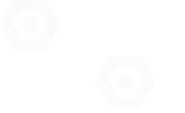 